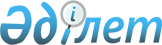 О стpоительстве нефтепpовода Западный Казахстан-Кумколь
					
			Утративший силу
			
			
		
					Постановление Кабинета Министpов Республики Казахстан от 26 мая 1992 года N 464. Утратило силу постановлением Правительства Республики Казахстан от 4 мая 2008 года N 406.



      


Сноска. Постановление Кабинета Министpов Республики Казахстан от 26 мая 1992 года N 464 утратило силу постановлением Правительства РК от 04.05.2008 


 N 406 


.




         В целях наиболее полного использования месторождений нефти Западного Казахстана и имеющихся производственных мощностей Шымкентского и Павлодарского нефтеперерабатывающих заводов Кабинет Министров Республики Казахстан постановляет: 






      1. Министерству энергетики и топливных ресурсов Республики Казахстан обеспечить в 1992-1995 годах проектирование, строительство и ввод в действие магистрального нефтепровода Западный Казахстан-Кумколь. 



      Осуществить необходимую реконструкцию и техническое перевооружение Шымкентского и Павлодарского нефтеперерабатывающего заводов, обеспечивающих прием и переработку западноказахстанских (тенгизских) нефтей, с соблюдением технологических и необходимых экологических норм. 



      Принять к сведению, что Министерство энергетики и топливных ресурсов Республики Казахстан определило: 



      заказчиком по проектированию и строительству нефтепровода Западный Казахстан-Кумколь, включая автономные источники электроснабжения, магистральные линии электропередачи и электроподстанции, обеспечивающие внешнее электроснабжение нефтепровода, Национальную нефтяную компанию "Казакстанмунайгаз"; 



      генеральным проектировщиком нефтепровода - Казахский научно-исследовательский проектный институт нефти (КазНИПИнефть); 



      подрядчиком по проектированию и строительству районных электрических подстанций, магистральных линий электропередачи и электроподстанций, обеспечивающих внешнее электроснабжение нефтепровода Западный Казахстан-Кумколь, - Государственную электроэнергетическую компанию "Казахстанэнерго" и корпорацию "Казэнергостроймонтаж"; 



      генеральным подрядчиком по строительству нефтепровода - концерн "Казахстаннефтегазстрой". 






      2. Министерству транспортного строительства Республики Казахстан выполнить проектные работы и осуществить строительство внешних подъездных автомобильных дорог по заказу Национальной нефтяной компании "Казакстанмунайгаз". 






      3. Госэкономкомитету, Министерству материальных ресурсов, Министерству внешнеэкономических связей Республики Казахстан предусмотреть в прогнозах экономического и социального развития на 1993-1995 годы строительство нефтепровода Западный Казахстан-Кумколь с выделением для этих целей необходимых капитальных вложений и материально-технических ресурсов по соответствующей номенклатуре. 






      4. Органам областных и районных администраций Мангистауской, Атырауской, Актюбинской, Кзыл-Ординской, Джезказганской областей, Национальной нефтяной компании "Казакстанмунайгаз" во II квартале 1992 г. рассмотреть в установленном порядке вопрос отвода земельных участков по трассе нефтепровода и строительство объектов его обустройства для опорных и строительных организаций. 



      Министерству здравоохранения, Министерству торговли Республики Казахстан, концерну "Казбытсоюз", Национальной нефтяной компании "Казакстанмунайгаз" с участием администраций вышеперечисленных областей обеспечить необходимым медицинским и бытовым обслуживанием, а также питанием всех участников строительства нефтепровода и сопутствующих объектов. 






      5. Министерству транспорта Республики Казахстан обеспечить по заявкам Национальной нефтяной компании "Казакстанмунайгаз" перевозку труб, строительных материалов и технологического оборудования в согласованные с заказчиком сроки на опорные строительные базы, осуществлять пассажирские перевозки по заявкам строительных организаций. 






      6. Казахскому управлению гражданской авиации предусмотреть в планах на 1992-1995 годы по заявкам Национальной нефтяной компании "Казакстанмунайгаз" перевозку грузов и вахтовых бригад. 






      7. Министерству внешнеэкономических связей Республики Казахстан, Национальной нефтяной компании "Казакстанмунайгаз" заключить контракты на поставку импортного комплектного технологического оборудования и материалов для строящегося нефтепровода. 






      8. Разрешить Национальной нефтяной компании "Казакстанмунайгаз" после утверждения ТЭО создать в своем составе дирекцию строящегося предприятия с местом дислокации в г.Алма-Ате. 






      9. Министерству энергетики и топливных ресурсов, Министерству финансов Республики Казахстан, Национальной нефтяной компании "Казакстанмунайгаз" и Казахскому акционерному банку "Туранбанк" проработать вопросы о возможном привлечении дополнительных финансовых средств, в том числе и валютных, для строительства нефтепровода Западный Казахстан-Кумколь. 

 



      Премьер-министр 



      Республики Казахстан 

					© 2012. РГП на ПХВ «Институт законодательства и правовой информации Республики Казахстан» Министерства юстиции Республики Казахстан
				